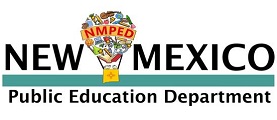 Language Arts-Endorsement Licensure ChecklistCoursework Accepted or Degree Conferred in:      Documents Required-Beginning Teachers Official sealed transcripts-(24-36 semester hours) (12 upper division for Secondary and Pre K-12, mid-level requires 6 upper division hours 300 and above) AND Passage of CKA in Language ArtsDocuments Required-Adding on an Endorsement to a teaching license Official sealed transcripts-12 semester hours (12 upper division for Secondary and Pre K-12, mid-level requires 6 upper division hours 300 and above) OR Passage of CKA in Language Arts - Passing Score-220 - Middle Levelhttp://www.nmta.nesinc.com/TestView.aspx?f=HTML_FRAG/NT201_TestPage.htmlPassing Score-220 - Secondary http://www.nmta.nesinc.com/TestView.aspx?f=HTML_FRAG/NT301_TestPage.html  Current Teaching License from Out of State or Country which reflects endorsement area in which educator is applying forFor office use only: Email sent requesting:       Endorsement Added  Comments:      Licensee’s Name:                                         File Number:                 Application Date:          Issue/Review Date:      Consultant’s Name: License Type:                 Poetry Writing Linguistics Journalism Handwriting  Theatre Communication Reading English as a second language Speech Rhetoric Composition English grammar Public speaking English Some Philosophy coursework specific to this area  Literature